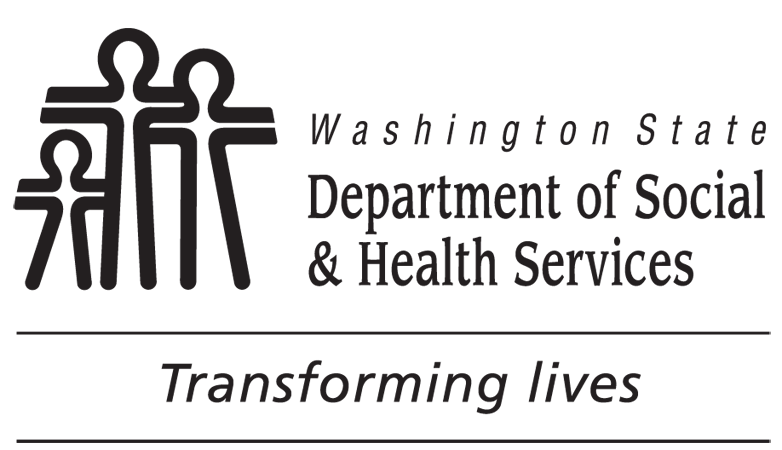 	DEVELOPMENTAL DISABILITIES ADMINISTRATION (DDA)	Positive Behavior Support Plan (PBSP)	(Follow DDA Guidelines for Developing Functional Assessments 	and Positive Behavior Support Plans:	https://www.dshs.wa.gov/dda/policies-and-rules/policy-manual)	DEVELOPMENTAL DISABILITIES ADMINISTRATION (DDA)	Positive Behavior Support Plan (PBSP)	(Follow DDA Guidelines for Developing Functional Assessments 	and Positive Behavior Support Plans:	https://www.dshs.wa.gov/dda/policies-and-rules/policy-manual)	DEVELOPMENTAL DISABILITIES ADMINISTRATION (DDA)	Positive Behavior Support Plan (PBSP)	(Follow DDA Guidelines for Developing Functional Assessments 	and Positive Behavior Support Plans:	https://www.dshs.wa.gov/dda/policies-and-rules/policy-manual)	DEVELOPMENTAL DISABILITIES ADMINISTRATION (DDA)	Positive Behavior Support Plan (PBSP)	(Follow DDA Guidelines for Developing Functional Assessments 	and Positive Behavior Support Plans:	https://www.dshs.wa.gov/dda/policies-and-rules/policy-manual)	DEVELOPMENTAL DISABILITIES ADMINISTRATION (DDA)	Positive Behavior Support Plan (PBSP)	(Follow DDA Guidelines for Developing Functional Assessments 	and Positive Behavior Support Plans:	https://www.dshs.wa.gov/dda/policies-and-rules/policy-manual)CLIENT NAMECLIENT NAMEAGEDATE OF BIRTHREGIONREPORT DATENAME OF PERSON CONDUCTING ASSESSMENTNAME OF PERSON CONDUCTING ASSESSMENTTITLE AND AGENCYTITLE AND AGENCYTITLE AND AGENCYTELEPHONE NUMBERDefinition of Challenging BehaviorsDefinition of Challenging BehaviorsDefinition of Challenging BehaviorsDefinition of Challenging BehaviorsDefinition of Challenging BehaviorsDefinition of Challenging BehaviorsDescribe in measurable and observable terms the challenging behaviors that are the focus of this plan.  Describe each behavior separately unless there is a consistent grouping (e.g., aggression, self-injurious behavior).Describe in measurable and observable terms the challenging behaviors that are the focus of this plan.  Describe each behavior separately unless there is a consistent grouping (e.g., aggression, self-injurious behavior).Describe in measurable and observable terms the challenging behaviors that are the focus of this plan.  Describe each behavior separately unless there is a consistent grouping (e.g., aggression, self-injurious behavior).Describe in measurable and observable terms the challenging behaviors that are the focus of this plan.  Describe each behavior separately unless there is a consistent grouping (e.g., aggression, self-injurious behavior).Describe in measurable and observable terms the challenging behaviors that are the focus of this plan.  Describe each behavior separately unless there is a consistent grouping (e.g., aggression, self-injurious behavior).Describe in measurable and observable terms the challenging behaviors that are the focus of this plan.  Describe each behavior separately unless there is a consistent grouping (e.g., aggression, self-injurious behavior).Prevention StrategiesPrevention strategies try to avoid the antecedents that occur prior to the challenging behavior, or to minimize their occurrence and impact when they cannot be avoided.  List specific actions for family / caregivers to take, including environmental and interpersonal / psychosocial and intrapersonal strategies.Teaching and Training SupportsDescribe teaching and reinforcement procedures to improve general skills that will allow the person to access important reinforcers or lifestyle outcomes and reduce the need to use challenging behaviors.  List procedures to prompt, teach, and reinforce positive alternative behaviors (replacement skills).Strategies for Responding to Challenging BehaviorsList specific actions to take when responding to challenging behaviors to ensure protection; to redirect; to help the person problem solve; prompt the use of replacement behavior; and to minimize reinforcement of the challenging behavior.  This may include multiple responses, depending on the behavior.  Also include actions to take prior to/during a crisis to ensure protection and request assistance.Data Collection, Analysis and MonitoringIndicate what data is needed to evaluate success (e.g., frequency, intensity, and duration of target behaviors).  Provide instructions on how to collect this data (e.g., forms, procedures).  Include the schedule and process for monitoring outcomes, determining the need for revisions, and evaluating success.  Attach the proposed behavior tracking / data collection form(s).Indicate what data is needed to evaluate success (e.g., frequency, intensity, and duration of target behaviors).  Provide instructions on how to collect this data (e.g., forms, procedures).  Include the schedule and process for monitoring outcomes, determining the need for revisions, and evaluating success.  Attach the proposed behavior tracking / data collection form(s).SignaturesSignaturesSignaturesPRINT PLAN AUTHOR NAMEPLAN AUTHOR SIGNATUREDATEDATEPRINT CLIENT OR LEGAL REPRESENTATIVE NAMECLIENT OR LEGAL REPRESENTATIVE SIGNATUREDATEDATEPRINT DDA CRM / SW NAMEDDA CRM / SW SIGNATURE (REQUIRED FOR CHILDREN)DATEDATEPRINT AGENCY DMINISTRATOR NAMEAGENCY ADMINISTRATOR SIGNATURE (REQUIRED WHEN RESTRICTIVE PROCEDURES ARE USED PER POLICY 5.15) DATEDATE